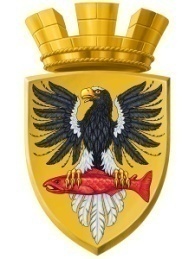 Р О С С И Й С К А Я  Ф Е Д Е Р А Ц И ЯКАМЧАТСКИЙ КРАЙП О С Т А Н О В Л Е Н И ЕАДМИНИСТРАЦИИ ЕЛИЗОВСКОГО ГОРОДСКОГО ПОСЕЛЕНИЯОт 13.08.2018 года                                                                                                                 № 1158-п         г.ЕлизовоО размещении в федеральной информационной адресной системе сведений об адресах присвоенных объектам адресации – помещениям в многоквартирном жилом доме            № 22 по ул. Мячина в г. Елизово	Руководствуясь ч.3 ст.5 и ч.3 ст.9 Федерального закона от 28.12.2013        № 443-ФЗ «О федеральной информационной адресной системе и о внесении изменений в Федеральный закон «Об общих принципах организации местного самоуправления в Российской Федерации», ст. 14 Федерального закона от 06.10.2003 № 131-ФЗ «Об общих принципах организации местного самоуправления в РФ», Уставом Елизовского городского поселения, Приказом Минфина России от 05.11.2015 № 171н «Об утверждении Перечня элементов планировочной структуры, элементов улично-дорожной сети, элементов объектов адресации, типов зданий (сооружений), помещений, используемых в качестве реквизитов адреса, и Правил сокращенного наименования адресообразующих элементов», в целях актуализации информации в федеральной информационной адресной системе,ПОСТАНОВЛЯЮ:1. Разместить в федеральной информационной адресной системе сведения об адресах, присвоенных объектам адресации - помещениям в многоквартирном жилом доме № 22 по ул. Мячина в г. Елизово, ранее не размещенные в государственном адресном реестре, согласно приложению к настоящему постановлению.2. Направить данное постановление в федеральную информационную адресную систему для внесения сведений установленных данным постановлением.Управлению делами администрации Елизовского городского поселения опубликовать (обнародовать) настоящее постановление в средствах массовой информации и разместить в информационно-телекоммуникационной сети «Интернет» на официальном сайте администрации Елизовского городского поселения.Контроль за исполнением настоящего постановления возложить на руководителя Управления архитектуры и градостроительства администрации Елизовского городского поселения.ВрИО Главы администрации Елизовского городского поселения                                                    Д.Б. ЩипицынПриложение к постановлению администрации Елизовского городского поселенияот 13.08.2018 № 1158-пПомещение,с кадастровым номером 41:05:0101002:1398:с кадастровым номером 41:05:0101002:1398:с кадастровым номером 41:05:0101002:1398:с кадастровым номером 41:05:0101002:1398:Россия,Камчатский край,Камчатский край,Елизовский муниципальный район,Елизовский муниципальный район,Елизовский муниципальный район,Елизовский муниципальный район,Елизовское городское поселение,Елизовское городское поселение,Елизовское городское поселение,Елизово г.,Мячина ул.,Мячина ул.,д. 22,кв.1.кв.1.кв.1.кв.1.кв.1.Помещение,с кадастровым номером 41:05:0101002:1397:с кадастровым номером 41:05:0101002:1397:с кадастровым номером 41:05:0101002:1397:с кадастровым номером 41:05:0101002:1397:Россия,Камчатский край,Камчатский край,Елизовский муниципальный район,Елизовский муниципальный район,Елизовский муниципальный район,Елизовский муниципальный район,Елизовское городское поселение,Елизовское городское поселение,Елизовское городское поселение,Елизово г.,Мячина ул.,Мячина ул.,д. 22,кв.2.кв.2.кв.2.кв.2.кв.2.Помещение,с кадастровым номером 41:05:0101002:1399:с кадастровым номером 41:05:0101002:1399:с кадастровым номером 41:05:0101002:1399:с кадастровым номером 41:05:0101002:1399:Россия,Камчатский край,Камчатский край,Елизовский муниципальный район,Елизовский муниципальный район,Елизовский муниципальный район,Елизовский муниципальный район,Елизовское городское поселение,Елизовское городское поселение,Елизовское городское поселение,Елизово г.,Мячина ул.,Мячина ул.,д. 22,кв.3.кв.3.кв.3.кв.3.кв.3.Помещение,с кадастровым номером 41:05:0101002:1400:с кадастровым номером 41:05:0101002:1400:с кадастровым номером 41:05:0101002:1400:с кадастровым номером 41:05:0101002:1400:Россия,Камчатский край,Камчатский край,Елизовский муниципальный район,Елизовский муниципальный район,Елизовский муниципальный район,Елизовский муниципальный район,Елизовское городское поселение,Елизовское городское поселение,Елизовское городское поселение,Елизово г.,Мячина ул.,Мячина ул.,д. 22,кв.4.кв.4.кв.4.кв.4.кв.4.Помещение,с кадастровым номером 41:05:0101002:1405:с кадастровым номером 41:05:0101002:1405:с кадастровым номером 41:05:0101002:1405:с кадастровым номером 41:05:0101002:1405:Россия,Камчатский край,Камчатский край,Елизовский муниципальный район,Елизовский муниципальный район,Елизовский муниципальный район,Елизовский муниципальный район,Елизовское городское поселение,Елизовское городское поселение,Елизовское городское поселение,Елизово г.,Мячина ул.,Мячина ул.,д. 22,кв.5.кв.5.кв.5.кв.5.кв.5.Помещение,с кадастровым номером 41:05:0101002:1406:с кадастровым номером 41:05:0101002:1406:с кадастровым номером 41:05:0101002:1406:с кадастровым номером 41:05:0101002:1406:Россия,Камчатский край,Камчатский край,Елизовский муниципальный район,Елизовский муниципальный район,Елизовский муниципальный район,Елизовский муниципальный район,Елизовское городское поселение,Елизовское городское поселение,Елизовское городское поселение,Елизово г.,Мячина ул.,Мячина ул.,д. 22,кв.6.кв.6.кв.6.кв.6.кв.6.Помещение,с кадастровым номером 41:05:0101002:1407:с кадастровым номером 41:05:0101002:1407:с кадастровым номером 41:05:0101002:1407:с кадастровым номером 41:05:0101002:1407:Россия,Камчатский край,Камчатский край,Елизовский муниципальный район,Елизовский муниципальный район,Елизовский муниципальный район,Елизовский муниципальный район,Елизовское городское поселение,Елизовское городское поселение,Елизовское городское поселение,Елизово г.,Мячина ул.,Мячина ул.,д. 22,кв.7.кв.7.кв.7.кв.7.кв.7.Помещение,с кадастровым номером 41:05:0101002:1408:с кадастровым номером 41:05:0101002:1408:с кадастровым номером 41:05:0101002:1408:с кадастровым номером 41:05:0101002:1408:Россия,Камчатский край,Камчатский край,Елизовский муниципальный район,Елизовский муниципальный район,Елизовский муниципальный район,Елизовский муниципальный район,Елизовское городское поселение,Елизовское городское поселение,Елизовское городское поселение,Елизово г.,Мячина ул.,Мячина ул.,д. 22,кв.8.кв.8.кв.8.кв.8.кв.8.Помещение,с кадастровым номером 41:05:0101002:1413:с кадастровым номером 41:05:0101002:1413:с кадастровым номером 41:05:0101002:1413:с кадастровым номером 41:05:0101002:1413:Россия,Камчатский край,Камчатский край,Елизовский муниципальный район,Елизовский муниципальный район,Елизовский муниципальный район,Елизовский муниципальный район,Елизовское городское поселение,Елизовское городское поселение,Елизовское городское поселение,Елизово г.,Мячина ул.,Мячина ул.,д. 22,кв.9.кв.9.кв.9.кв.9.кв.9.Помещение,с кадастровым номером 41:05:0101002:1414:с кадастровым номером 41:05:0101002:1414:с кадастровым номером 41:05:0101002:1414:с кадастровым номером 41:05:0101002:1414:Россия,Камчатский край,Камчатский край,Елизовский муниципальный район,Елизовский муниципальный район,Елизовский муниципальный район,Елизовский муниципальный район,Елизовское городское поселение,Елизовское городское поселение,Елизовское городское поселение,Елизово г.,Мячина ул.,Мячина ул.,д. 22,кв.10.кв.10.кв.10.кв.10.кв.10.Помещение,с кадастровым номером 41:05:0101002:1415:с кадастровым номером 41:05:0101002:1415:с кадастровым номером 41:05:0101002:1415:с кадастровым номером 41:05:0101002:1415:Россия,Камчатский край,Камчатский край,Елизовский муниципальный район,Елизовский муниципальный район,Елизовский муниципальный район,Елизовский муниципальный район,Елизовское городское поселение,Елизовское городское поселение,Елизовское городское поселение,Елизово г.,Мячина ул.,Мячина ул.,д. 22,кв.11.кв.11.кв.11.кв.11.кв.11.Помещение,с кадастровым номером 41:05:0101002:1416:с кадастровым номером 41:05:0101002:1416:с кадастровым номером 41:05:0101002:1416:с кадастровым номером 41:05:0101002:1416:Россия,Камчатский край,Камчатский край,Елизовский муниципальный район,Елизовский муниципальный район,Елизовский муниципальный район,Елизовский муниципальный район,Елизовское городское поселение,Елизовское городское поселение,Елизовское городское поселение,Елизово г.,Мячина ул.,Мячина ул.,д. 22,кв.12.кв.12.кв.12.кв.12.кв.12.Помещение,с кадастровым номером 41:05:0101002:1401:с кадастровым номером 41:05:0101002:1401:с кадастровым номером 41:05:0101002:1401:с кадастровым номером 41:05:0101002:1401:Россия,Камчатский край,Камчатский край,Елизовский муниципальный район,Елизовский муниципальный район,Елизовский муниципальный район,Елизовский муниципальный район,Елизовское городское поселение,Елизовское городское поселение,Елизовское городское поселение,Елизово г.,Мячина ул.,Мячина ул.,д. 22,кв.13.кв.13.кв.13.кв.13.кв.13.Помещение,с кадастровым номером 41:05:0101002:1402:с кадастровым номером 41:05:0101002:1402:с кадастровым номером 41:05:0101002:1402:с кадастровым номером 41:05:0101002:1402:Россия,Камчатский край,Камчатский край,Елизовский муниципальный район,Елизовский муниципальный район,Елизовский муниципальный район,Елизовский муниципальный район,Елизовское городское поселение,Елизовское городское поселение,Елизовское городское поселение,Елизово г.,Мячина ул.,Мячина ул.,д. 22,кв.14.кв.14.кв.14.кв.14.кв.14.Помещение,с кадастровым номером 41:05:0101002:1403:с кадастровым номером 41:05:0101002:1403:с кадастровым номером 41:05:0101002:1403:с кадастровым номером 41:05:0101002:1403:Россия,Камчатский край,Камчатский край,Елизовский муниципальный район,Елизовский муниципальный район,Елизовский муниципальный район,Елизовский муниципальный район,Елизовское городское поселение,Елизовское городское поселение,Елизовское городское поселение,Елизово г.,Мячина ул.,Мячина ул.,д. 22,кв.15.кв.15.кв.15.кв.15.кв.15.Помещение,с кадастровым номером 41:05:0101002:1404:с кадастровым номером 41:05:0101002:1404:с кадастровым номером 41:05:0101002:1404:с кадастровым номером 41:05:0101002:1404:Россия,Камчатский край,Камчатский край,Елизовский муниципальный район,Елизовский муниципальный район,Елизовский муниципальный район,Елизовский муниципальный район,Елизовское городское поселение,Елизовское городское поселение,Елизовское городское поселение,Елизово г.,Мячина ул.,Мячина ул.,д. 22,кв.16.кв.16.кв.16.кв.16.кв.16.Помещение,с кадастровым номером 41:05:0101002:1409:с кадастровым номером 41:05:0101002:1409:с кадастровым номером 41:05:0101002:1409:с кадастровым номером 41:05:0101002:1409:Россия,Камчатский край,Камчатский край,Елизовский муниципальный район,Елизовский муниципальный район,Елизовский муниципальный район,Елизовский муниципальный район,Елизовское городское поселение,Елизовское городское поселение,Елизовское городское поселение,Елизово г.,Мячина ул.,Мячина ул.,д. 22,кв.17.кв.17.кв.17.кв.17.кв.17.Помещение,с кадастровым номером 41:05:0101002:1410:с кадастровым номером 41:05:0101002:1410:с кадастровым номером 41:05:0101002:1410:с кадастровым номером 41:05:0101002:1410:Россия,Камчатский край,Камчатский край,Елизовский муниципальный район,Елизовский муниципальный район,Елизовский муниципальный район,Елизовский муниципальный район,Елизовское городское поселение,Елизовское городское поселение,Елизовское городское поселение,Елизово г.,Мячина ул.,Мячина ул.,д. 22,кв.18.кв.18.кв.18.кв.18.кв.18.Помещение,с кадастровым номером 41:05:0101002:1412:с кадастровым номером 41:05:0101002:1412:с кадастровым номером 41:05:0101002:1412:с кадастровым номером 41:05:0101002:1412:Россия,Камчатский край,Камчатский край,Елизовский муниципальный район,Елизовский муниципальный район,Елизовский муниципальный район,Елизовский муниципальный район,Елизовское городское поселение,Елизовское городское поселение,Елизовское городское поселение,Елизово г.,Мячина ул.,Мячина ул.,д. 22,кв.19.кв.19.кв.19.кв.19.кв.19.Помещение,с кадастровым номером 41:05:0101002:1411:с кадастровым номером 41:05:0101002:1411:с кадастровым номером 41:05:0101002:1411:с кадастровым номером 41:05:0101002:1411:Россия,Камчатский край,Камчатский край,Елизовский муниципальный район,Елизовский муниципальный район,Елизовский муниципальный район,Елизовский муниципальный район,Елизовское городское поселение,Елизовское городское поселение,Елизовское городское поселение,Елизово г.,Мячина ул.,Мячина ул.,д. 22,кв.20.кв.20.кв.20.кв.20.кв.20.Помещение,с кадастровым номером 41:05:0101002:1418:с кадастровым номером 41:05:0101002:1418:с кадастровым номером 41:05:0101002:1418:с кадастровым номером 41:05:0101002:1418:Россия,Камчатский край,Камчатский край,Елизовский муниципальный район,Елизовский муниципальный район,Елизовский муниципальный район,Елизовский муниципальный район,Елизовское городское поселение,Елизовское городское поселение,Елизовское городское поселение,Елизово г.,Мячина ул.,Мячина ул.,д. 22,кв.21.кв.21.кв.21.кв.21.кв.21.Помещение,с кадастровым номером 41:05:0101002:1417:с кадастровым номером 41:05:0101002:1417:с кадастровым номером 41:05:0101002:1417:с кадастровым номером 41:05:0101002:1417:Россия,Камчатский край,Камчатский край,Елизовский муниципальный район,Елизовский муниципальный район,Елизовский муниципальный район,Елизовский муниципальный район,Елизовское городское поселение,Елизовское городское поселение,Елизовское городское поселение,Елизово г.,Мячина ул.,Мячина ул.,д. 22,кв.22.кв.22.кв.22.кв.22.кв.22.Помещение,с кадастровым номером 41:05:0101002:1419:с кадастровым номером 41:05:0101002:1419:с кадастровым номером 41:05:0101002:1419:с кадастровым номером 41:05:0101002:1419:Россия,Камчатский край,Камчатский край,Елизовский муниципальный район,Елизовский муниципальный район,Елизовский муниципальный район,Елизовский муниципальный район,Елизовское городское поселение,Елизовское городское поселение,Елизовское городское поселение,Елизово г.,Мячина ул.,Мячина ул.,д. 22,кв.23.кв.23.кв.23.кв.23.кв.23.Помещение,с кадастровым номером 41:05:0101002:1420:с кадастровым номером 41:05:0101002:1420:с кадастровым номером 41:05:0101002:1420:с кадастровым номером 41:05:0101002:1420:Россия,Камчатский край,Камчатский край,Елизовский муниципальный район,Елизовский муниципальный район,Елизовский муниципальный район,Елизовский муниципальный район,Елизовское городское поселение,Елизовское городское поселение,Елизовское городское поселение,Елизово г.,Мячина ул.,Мячина ул.,д. 22,кв.24.кв.24.кв.24.кв.24.кв.24.